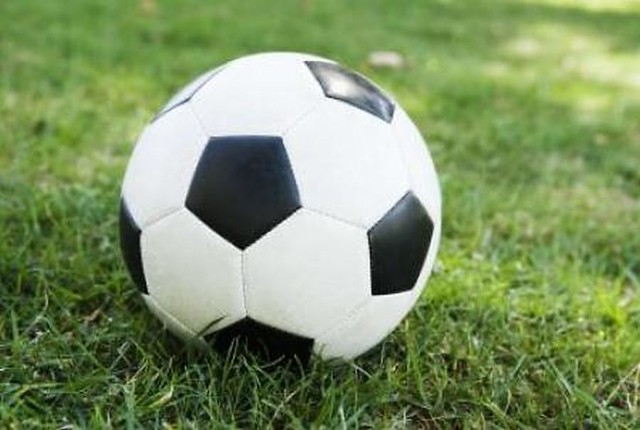 INTERESSE?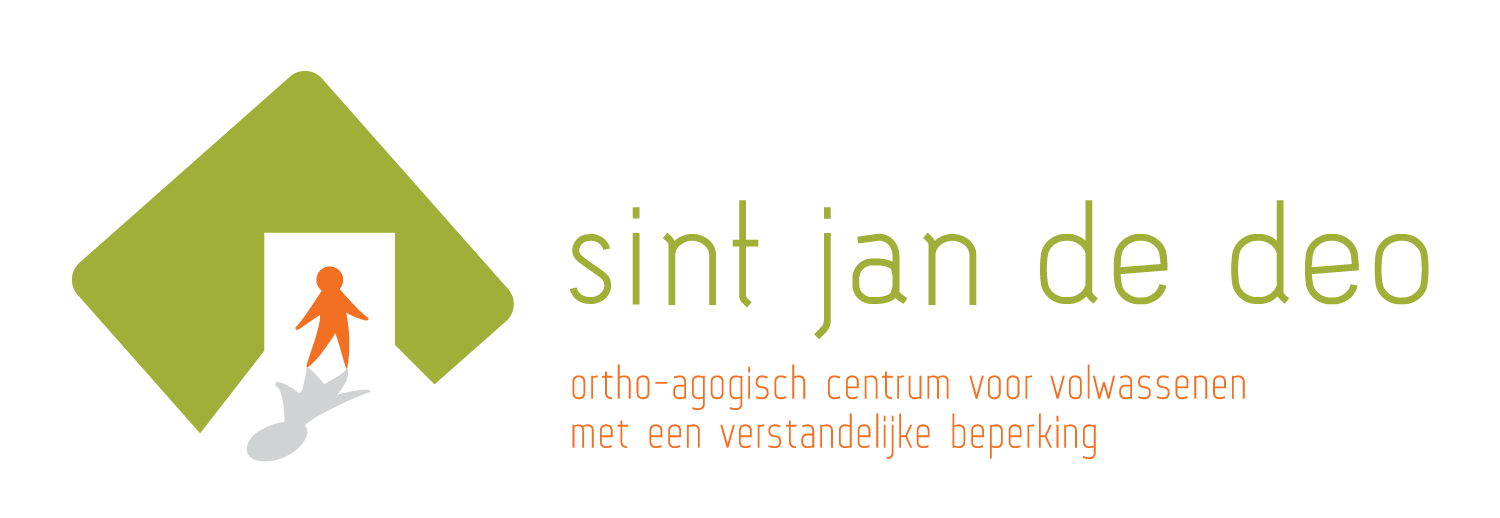 